CESSNAS 2 OSHKOSHKUNU RUNWAY 20 DEPARTURE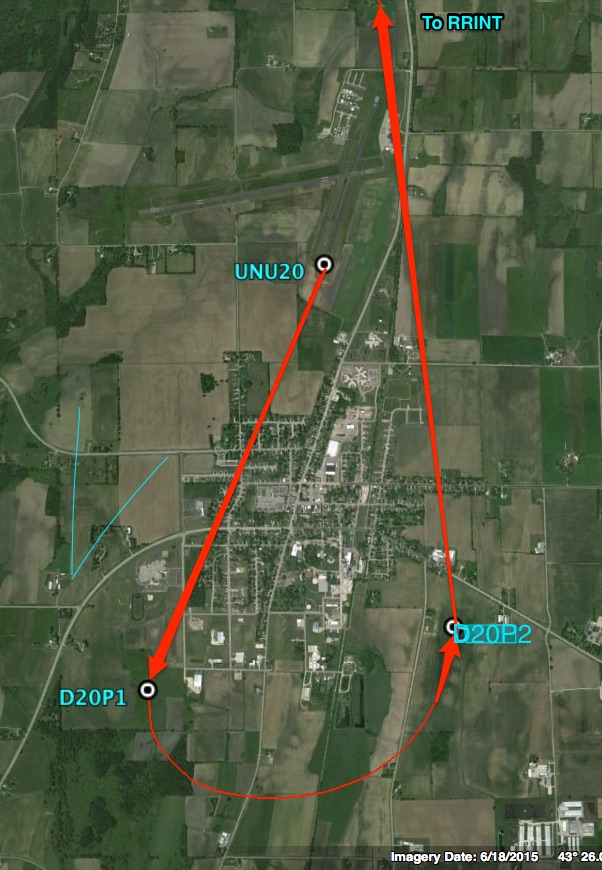 ORDERWAYPOINTLATITUDELONGITUDE1UNU2043° 25.295’ N-88° 42.110’ W2D20P143° 23.750’ N-88° 42.975’ W3D20P243° 23.975’ N-88° 41.465’ W